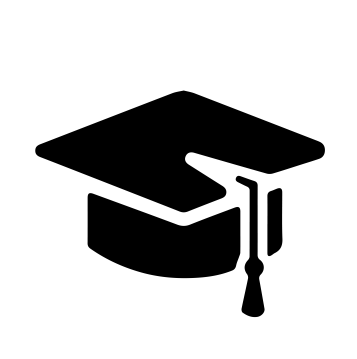 Всероссийский информационно – образовательный портал «Магистр»Веб – адрес сайта: https://magistr-r.ru/СМИ Серия ЭЛ № ФС 77 – 75609 от 19.04.2019г.(РОСКОМНАДЗОР, г. Москва)МОП СФО Сетевое издание «Магистр»ИНН 4205277233 ОГРН 1134205025349Председатель оргкомитета: Ирина Фёдоровна К.ТЛФ. 8-923-606-29-50Е -mail: metodmagistr@mail.ruИОР «Магистр»: Елена Владимировна В.Е -mail: magistr-centr@mail.ruГлавный редактор: Александр Сергеевич В.Е-mail: magistr-centr@magistr-r.ruПриказ №001 от 05.10.2023г.О назначении участников конкурса «Из педагогической копилки»Уважаемые участники, если по каким – либо причинам вы не получили электронные свидетельства в установленный срок (4 дня с момента регистрации), просьба обратиться для выяснения обстоятельств по электронной почте: metodmagistr@mail.ru№УчреждениеФИОРезультат1МБДОУ детский сад 59 «Апельсин», Киселевский городской округ, Кемеровской областиСтиль Светлана ВасильевнаI степень (победитель)2МБДОУ «ЦРР –детский сад 58», Томская область, город СеверскРодина Татьяна ВладимировнаI степень (победитель)3МБДОУ «ДС «Буратино», ЯНАО, Пуровский район, г. Тарко-СалеАнастасова Екатерина МихайловнаI степень (победитель)4МБДОУ «ДС «Буратино», ЯНАО, Пуровский район, г. Тарко-СалеАлхасова Рафинат АлибашировнаI степень (победитель)5МБДОУ №36 «Улыбка», г. Междуреченск, Кемеровская областьЧетверикова  Александра Федосеевна,Нестерова Юлия РомановнаI степень (победитель)